Конспектзанятия по математике (подготовительная группа)Подготовила воспитатель Рыськова И.СПрограммное содержание:1.Упражнять детей в последовательном назывании дней недели в прямом и обратном порядке.2.Упражнять детей в последовательном назывании времён года, месяцев.3.Познакомить с составом числа 7 из двух меньших чисел.4.Закрепить знания о цифрах.5.Закрепить знания о связях (последовательности между цифрами).6.Учить детей понимать выражение «внутри», «вне».7. Работа в тетрадях. Нарисовать в клетках квадрат, сторона которого 2 клетки, расстояние между ними тоже 2 клетки.Материал: театральная атрибутика, корзинка с яблоками, морковкой, цифры, круги, треугольники, обруч, тетрадь, ручка, геометрические фигуры.Ход занятия.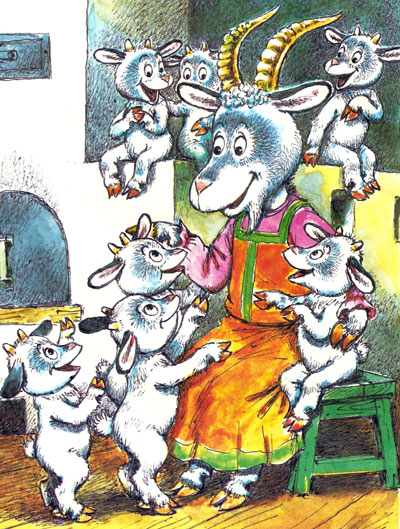 1.В дверь стучится коза. Коза – Здравствуйте, дети! Вы не видели моих козлят, их 7.Дети - Нет.Коза - Их зовут так же, как называются дни недели.Воспитатель - Как же, дети, зовут козлят?Дети называют - понедельник, вторник, среда, четверг, пятница, суббота, воскресенье.Воспитатель – посмотрите - 7 дней недели и 7 козлят, давайте их позовём к нам.Дети хором зовут козлят: понедельник – (выбегает один козлёнок), вторник – (выбегает другой и так далее, так называют все дни недели, выбегают все козлята.)Воспитатель - Ну вот мы и нашли козе всех её козлят. Она вас всех благодарит.2. Воспитатель - А когда люди делают запасы на зиму, в какое время года?Дети - Осенью.Воспитатель – А за осенью какое время года наступает?Дети - Зима.Назовите все времена года. (дети называют все времена года).Затем воспитатель называет любое время года, а дети продолжают дальше.Воспитатель -  У каждого времени года есть свои месяца – скажите, какой у нас сейчас месяц?Дети называют месяц, затем какой был, потом какой будет.3. Воспитатель – Что это такое, какие-то корзиночки стоят у меня на столе. Наверное, мама коза забыла их. Посмотрю, что это в них?В одной – яблоки, а в другой морковки. Давайте  посчитаем, сколько  яблок в одной корзине, и сколько морковок в другой корзине?Дети считают - в одной корзине 7 яблок, а в другой - 7 морковок.Воспитатель - Максим, дай 3 яблока Люде и 4 морковки Саше.Сколько всего овощей и фруктов у них вместе? Максим – 7.Воспитатель - А какой цифрой можно обозначить число7?Максим - Цифрой 7.Воспитатель - Какой цифрой можно обозначить 3 яблока у Люды? Максим - цифрой 3.Воспитатель - А какой цифрой можно обозначить 4 морковки у Саши?Максим - цифрой 4.Воспитатель - А ещё из каких других чисел можно составить число 7?Дети называют: 2 и 5, 1 и 6, 6 и 1, 4 и 3 и так далее. Какими цифрами можно их записать? Дети на доске записывают цифры.4. Затем детям предлагается составить число 7 из кругов и треугольников, располагая круги слева, а треугольники справа.Дети работают на местах.Физминутка на расслабление.- Давайте, дети, представим, что мы с вами пошли в гости в лес к козе с козлятами, и шли так долго, что устали и решили отдохнуть на пеньках, расслабиться.Воспитатель - сожмите пальцы в кулачки покрепче (руки лежат на коленях),чтобы косточки побелели - вот как напряглись кисти рук! (сильное напряжение). Ноги стоят под стулом, неприятно так сидеть, руки устали,перестаньте сжимать пальцы, распрямите их. Вот и расслабились ваши руки.Отдыхают. Кисти рук потеплели, стало приятно, легко. (Упражнение повторяется 3 раза).Воспитатель - А теперь положите руки на колени, кулачки сжать, крепко с напряжением пальчики горят, пальчики сильней сжимаем, разжимаем.(Легко приподнять и уронить расслабленную кисть каждого ребёнка) -упражнение на расслабление мелкой моторики рук.Воспитатель - Знаете, девочки и мальчики, отдыхают ваши пальчики.А теперь мы с вами превратимся в оленейУпражнение «Олени» (физминутка).(Дети поднимают и скрещивают руки над головой)Посмотрите, мы олени.Рвётся ветер нам навстречу,Ветер стих, расправим плечи, Руки снова на колени,А теперь немного лени.(Руки не напряжены и расслаблены. Лёгким движением руки проводим по руке каждого ребёнка от плеча до кончиков пальцев и проверяем расслабленность рук.)Воспитатель - Знаете, девочки и мальчики отдыхают ваши пальчики.(Упражнение повторяется 2 раза, дети упражнение делают сидя на стульчиках).5. Воспитатель - Ребята, посмотрите, а вот козлёнок «Пятница» приглашает вас поиграть вас поиграть в игру « Какое число он пропустил?».Козлёнок считает от 1 до 10 и специально пропускает число, дети должны узнать, какое число пропущено.6.Затем козлёнок приглашает детей домой в гости к нему.Козлёнок - Дети на какую геометрическую фигуру похож мой дом.Дети - на круг.Воспитатель предлагает узнать, где находятся козлята в круге или вне круга.Затем предлагается работа на местах. (На столах у детей лежат круги, дети выполняют задания воспитателя с геометрическими фигурами).7. Работа в тетрадях - дети рисуют квадраты в клетках, сторона которого 2 клетки, расстояние между ними тоже 2 клетки. Итог по занятию.Воспитатель – Ребята, что мы сегодня узнали нового? Дети подводят итог, рассказывают о тех задачах, которые пришлось решить.